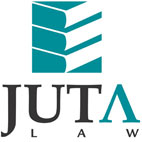 JUTA'S WEEKLY STATUTES BULLETIN(Bulletin 7 of 2017, based on Gazettes received during the week 10 to 17 February 2017)JUTA'S WEEKLY E-MAIL SERVICEISSN 1022 - 6397PROCLAMATIONS AND NOTICESFERTILIZERS, FARM FEEDS, AGRICULTURAL REMEDIES AND STOCK REMEDIES ACT 36 OF 1947Regulations relating to fertilizers, farm feeds, agricultural remedies, stock remedies, sterilising plants and pest control operators, appeals and imports: Notice of proposed amendment to tariffs published for comment (GN 122 in GG 40621 of 17 February 2017) (p22)HEALTH PROFESSIONS ACT 56 OF 1974Annual fees payable by registered practitioners published and GN 3 [sic] in GG 39736 of 26 February 2016 repealed with effect from 1 April 2017 
(BN 10 in GG 40625 of 17 February 2017) (p4)PLANT BREEDERS' RIGHTS ACT 15 OF 1976Regulations relating to plant breeders' rights amended with effect from 1 April 2017 
(GN 121 in GG 40621 of 17 February 2017) (p17)CRIMINAL PROCEDURE ACT 51 OF 1977Designation of correctional facilities in terms of s. 159B (2) published 
(GN R135 in GG 40622 of 17 February 2017) (p17)AGRICULTURAL PESTS ACT 36 OF 1983Control Measures amended with effect from 1 April 2017 
(GN R133 in GG 40622 of 17 February 2017) (p11)Regulations amended with effect from 1 April 2017 
(GN R134 in GG 40622 of 17 February 2017) (p14)AGRICULTURAL PRODUCT STANDARDS ACT 119 OF 1990Proposed inspection fees published for comment 
(GenN 128 in GG 40621 of 17 February 2017) (p218)OCCUPATIONAL HEALTH AND SAFETY ACT 85 OF 1993Proposed Incorporation of the Code of Practice for zip lines into the Driven Machinery Regulations, 2015 published for comment (GN R136 in GG 40622 of 17 February 2017) (p19)NATIONAL EDUCATION POLICY ACT 27 OF 1996Extension of the date for submission of comments on the proposed Amended Policy on the Organisation, Roles and Responsibilities of Education Districts published for comment in GN 1513 in GG 40480 of 9 December 2016 published 
(GN 144 in GG 40624 of 17 February 2017) (p4)GENETICALLY MODIFIED ORGANISMS ACT 15 OF 1997Regulations amended with effect from 1 April 2017 
(GN 121 in GG 40621 of 17 February 2017) (p19)Tariffs for services amended with effect from 1 April 2017 
(GN 121 in GG 40621 of 17 February 2017) (p21)THE SOUTH AFRICAN NATIONAL ROADS AGENCY LIMITED AND NATIONAL ROADS ACT 7 OF 1998South African National Roads Agency SOC Ltd: Various toll roads: Amounts of toll for the different categories of motor vehicles, and the date and time from which the toll tariffs shall become payable published with effect from 3 March 2017 
(GNs 139-141 & 143 in GG 40623 of 16 February 2017) (pp 4, 12, 40 & 76)MARINE LIVING RESOURCES ACT 18 OF 1998Draft Policy on Boat-Based Whale and Dolphin Watching published for comment 
(GN 145 in GG 40626 of 17 February 2017) (p4)Draft Policy on White Shark Cage Diving published for comment 
(GN 146 in GG 40626 of 17 February 2017) (p21)NATIONAL WATER ACT 36 OF 1998Regulations Requiring that the Taking of Water for Irrigation Purposes be Measured, Recorded and Reported published (GenN 131 in GG 40621 of 17 February 2017) (p228)COMPETITION ACT 89 OF 1998Competition Commission: Draft guidelines for the determination of administrative penalties for failure to notify a merger and implementation of mergers contrary to the Competition Act published for comment (GN 147 in GG 40628 of 17 February 2017) (p4)Competition Tribunal:Notifications of decisions to approve mergers published 
(GenNs 113-116 in GG 40621 of 17 February 2017) (pp 199-200)Notification of complaint referral published 
(GenN 117 in GG 40621 of 17 February 2017) (p200)NATIONAL ENVIRONMENTAL MANAGEMENT: PROTECTED AREAS ACT 57 OF 2003Notice of intention to declare certain land situated in the Eastern Cape Province as part of the Addo Elephant National Park published for comment 
(GenN 118 in GG 40621 of 17 February 2017) (p201)Declaration of land to be part of the West Coast National Park published 
(GenN 119 in GG 40621 of 17 February 2017) (p203)Notice of intention to declare certain land situated in the Western Cape Province as part of the Table Mountain National Park published for comment 
(GenN 121 in GG 40621 of 17 February 2017) (p207)Notice of intention to declare certain land situated in the Northern Cape Province as part of the Mokala National Park published for comment 
(GenN 122 in GG 40621 of 17 February 2017) (p209)Correction notice to the declaration of certain land situated in the Harrismith and Bethlehem registration divisions to be part of the Golden Gate Highlands National Park published in GN 1239 in GG 31619 of 21 November 2008 published 
(GenN 123 in GG 40621 of 17 February 2017) (p211)Notice of intention to declare certain land situated in the Northern and Western Cape Provinces as part of the Tankwa Karoo National Park published for comment 
(GenN 124 in GG 40621 of 17 February 2017) (p212)NATIONAL ENVIRONMENTAL MANAGEMENT: BIODIVERSITY ACT 10 OF 2004Notice of draft Biodiversity Management Plan for the Clanwilliam Sandfish Labeo Seeberi published for comment and GN 406 in GG 39899 of 1 April 2016 withdrawn 
(GenN 120 in GG 40621 of 17 February 2017) (p206)NATIONAL ENERGY REGULATOR ACT 40 OF 2004National Energy Regulator of South Africa (NERSA): Notice of publication for comment of draft Language Policy of the National Energy Regulator of South Africa published 
(GenN 112 in GG 40618 of 15 February 2017) (p4)ELECTRONIC COMMUNICATIONS ACT 36 OF 2005Independent Communications Authority of South Africa (ICASA):Reasons document for the ICASA Code of Conduct for Premium Rated Services Regulations published (GN 126 in GG 40621 of 17 February 2017) (p49)Applications for the transfer of licences from KSS Technologies (Pty) Ltd to Lycamobile South Africa (Pty) Ltd approved (GenN 125 in GG 40621 of 17 February 2017) (p214)NATIONAL LAND TRANSPORT ACT 5 OF 2009National Land Transport Strategic Framework (NLTSF) (2017-2022) published 
(GN 132 in GG 40621 of 17 February 2017) (p83)SECOND-HAND GOODS ACT 6 OF 2009Framework for extension of police powers to City of Cape Town law enforcement officers published (GN 120 in GG 40616 of 14 February 2017) (p4)USE OF OFFICIAL LANGUAGES ACT 12 OF 2012Language Policy of the Department of Higher Education and Training published 
(GN 124 in GG 40621 of 17 February 2017) (p24)Council for the Built Environment (CBE) Language Policy published 
(GN 127 in GG 40621 of 17 February 2017) (p69)BILLDraft South African Dental Technology Professions Bill, 2016, published for comment in GenN 864 in GG 40480 of 9 December 2016 withdrawn 
(GenN 127 in GG 40621 of 17 February 2017) (p217)PROVINCIAL LEGISLATIONEASTERN CAPENature and Environmental Conservation Ordinance 19 of 1974: Determination of hunting season, daily bag limits and hunting by the use of prohibited hunting methods, 2017 published (PN 15 in PG 3798 of 13 February 2017) (p14)Nature Conservation Act 10 of 1987 (Ciskei): Hunting Seasons: Former Ciskei and Transkei published (PN 15 in PG 3798 of 13 February 2017) (pp 19 & 20)Local Government: Municipal Structures Act 117 of 1998: Raymond Mhlaba Local Municipality: Final designation of Offices of the Chief Whip, the Chairperson of the Municipal Public Accounts Committee, the Portfolio Head of Budget and Treasury, the Portfolio Head of Engineering Services and the Portfolio Head of Corporate Services as full-time councillors published with effect from 1 March 2017 (PN 18 in PG 3799 of 13 February 2017) (p3)Local Government: Municipal Structures Act 117 of 1998: Mbhashe Local Municipality: Final designation of the Municipal Public Accounts Committee (MPAC) Chairperson as full-time councillor published with effect from 1 March 2017 
(PN 19 in PG 3799 of 13 February 2017) (p5)Local Government: Municipal Structures Act 117 of 1998: Mbhashe Local Municipality: Amendments to the Disestablishment and establishment of municipalities: Amathole District as published under PN 106 in PG 687 of 2 December 2000 published
(PN 20 in PG 3799 of 13 February 2017) (p7)KWAZULU-NATALDisaster Management Act 57 of 2002: eThekwini Metropolitan Municipality: Extension of the declaration of a KwaZulu-Natal Provincial State of Drought Disaster for a period of one month from 11 February 2017 to 10 March 2017 published 
(PN 14 in PG 1791 of 10 February 2017) (p3)Constitution of the Republic of South Africa, 1996: Dannhauser Local Municipality: Animal Pound By-laws, 2015 published (MN 16 in PG 1792 of 16 February 2017) (p233)Umvoti Local Municipality: Spatial Planning and Land Use Management By-law, 2017 published (MN 18 in PG 1792 of 16 February 2017) (p345)LIMPOPONational Road Traffic Act 93 of 1996: Giyani Local Municipality: Notice of upgrade from Grade 'B' to Grade 'A' driving licence testing centre published 
(GenN 23 in PG 2789 of 15 February 2017) (p3)MPUMALANGAMpumalanga Road Traffic Act 4 of 1998: Mpumalanga Provincial Road Traffic Regulations, 2017 published and Mpumalanga Road Traffic Regulations, 2015 as published under PN 71 in PG 2600 of 12 November 2015 repealed with effect from 1 April 2017 
(PN 15 in PG 2783 of 14 February 2017) (p3)NORTHERN CAPENorthern Cape Appropriation Act 1 of 2016 (GenN 8 in PG 2072 of 6 February 2017) (p12)
Date of commencement: 6 February 2017Northern Cape Second Adjustment Appropriation Amendment Act 4 of 2016 
(GenN 9 in PG 2072 of 6 February 2017) (p52)
Date of commencement: 6 February 2017
Amends: Northern Cape Second Adjustment Appropriation Act 3 of 2016Umsobomvu Local Municipality: Draft Impoundment of Animals By-law, 2016 published 
(ON 2 in PG 2072 of 6 February 2017) (p56)NORTH WESTNational Road Traffic Act 93 of 1996: Proposed Licence Mark System published for comment (PN 20 in PG 7732 of 14 February 2017) (p23)National Road Traffic Act 93 of 1996: Amendment to the North West Province Licence Mark System as published under PN 33 in PG 7515 of 11 August 2015 published
(PN 22 in PG 7732 of 14 February 2017) (p35)WESTERN CAPESea-Shore Act 21 of 1935: Riversdale: Proposal to enter into a lease with Koningsfontein (Pty) Ltd for the construction of a jetty below the high-water mark of the Goukou River published for comment (PN 51 in PG 7733 of 17 February 2017) (p95)City of Cape Town Informal Trading By-law: City of Cape Town (Southern District): 
Informal Trading Plan for ward 71 published and PG 5311 of 27 November 1998 and PG 5377 of 1 October 1999 repealed (LAN 54425 in PG 7733 of 17 February 2017) (p107)This information is also available on the daily legalbrief at www.legalbrief.co.za